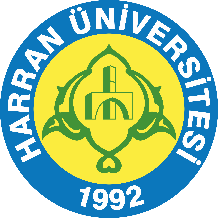 T.C.HARRAN ÜNİVERSİTESİAkademik Birimler
Birim İçi Değerlendirme
Raporu
( BİDR)Hazırlama KılavuzuİÇİNDEKİLERÖZET 	BİRİM HAKKINDA BİLGİLER 	İletişim Bilgileri 	Tarihsel Gelişimi	Misyonu, Vizyonu, Değerleri ve Hedefleri	ÖLÇÜTLER	Kalite Güvencesi Sistemi 	Eğitim ve Öğretim 	Araştırma ve Geliştirme	Toplumsal Katkı 	SONUÇ VE DEĞERLENDİRMEÖZETNe Yazılmalı: Bu bölümde, raporun amacı, kapsamı ve hazırlanma sürecine ilişkin kısa bilgilere yer verilmelidir. Birimin öz değerlendirme çalışmalarının temel bulguları özetlenmelidir.BİRİM HAKKINDA BİLGİLERNe Yazılmalı: Bu bölümde, birimin tarihsel gelişimi, misyonu, vizyonu, değerleri, hedefleri, organizasyon yapısı ve iyileştirme alanları hakkında bilgi verilmelidir.İletişim BilgileriNe Yazılmalı: Birimin iletişim bilgileri (isim, adres, telefon, e-posta vb.) verilmelidir.Tarihsel GelişimiNe Yazılmalı: Birimin kısa tarihçesi ve mevcut durumu (toplam öğrenci sayısı, akademik ve idari çalışan sayıları, altyapı durumu vb. özet bilgiler) hakkında kısa bir bilgi verilmelidir.Misyonu, Vizyonu, Değerleri ve HedefleriNe Yazılmalı: “Birim ne yapmaya çalışıyor?” sorusuna yanıt verebilmek üzere birimin misyonu, vizyonu, değerleri ve hedefleri bu kısımda özet olarak sunulmalıdır.ÖNEMLİ: Birimlerin BİDR Raporlarına kanıt eklemeleri için ilgili kanıtın birimin web sayfasında, üniversite web sayfasında ( Kalite bölümünde, üniversite, birim web anasayfası vb.) olması gerekmektedir.ÖLÇÜTLERA) KALİTE GÜVENCE SİSTEMİA.1) Liderlik ve KaliteNe Yazılmalı: Birim, kurumsal dönüşümünü sağlayacak yönetim modeline sahip olmalı, liderlik yaklaşımları uygulamalı, iç kalite güvence mekanizmalarını oluşturmalı ve kalite güvence kültürünü içselleştirmelidir.A1.1) Yönetim modeli ve idari yapıÖrnek kanıtlar:Organizasyon şeması, politikaların ve stratejik amaçların uyguladığına dair uygulamalar,Yönetim ve organizasyonel yapılanma uygulamalarına ilişkin izleme ve iyileştirme kanıtlarıA 1.2) LiderlikÖrnek kanıtlar:Kalite güvencesi kültürünü geliştirmek üzere yapılan planlamalar ve uygulamalar(toplantılar)Birimin yöneticilerinin liderlik özelliklerini ve yetkinliklerini ölçmek ve izlemek için kullanılan yöntemler, elde edilen izleme sonuçları ve bağlı iyileştirmeler,Birimdeki kalite kültürünün gelişimini ölçmek ve izlemek için kullanılan yöntemler, elde edilen izleme sonuçları ve bağlı iyileştirmelerA 1.3) Kurumsal dönüşüm kapasitesiÖrnek kanıtlar:Değişim yönetim modeliDeğişim planları, yol haritalarıÇevre analizi raporuGelecek senaryolarıKıyaslama raporlarıYenilik yönetim sistemiDeğişim ekipleri belgeleriStandart uygulamalar ve mevzuatın yanı sıra; kurumun ihtiyaçları doğrultusunda geliştirdiği özgün yaklaşım ve uygulamalarına ilişkin kanıtlarA 1.4) İç kalite güvencesi mekanizmalarıÖrnek kanıtlar:Kalite güvencesi rehberi gibi tanımlı süreç belgeleriİş akış şemaları, takvim, görev ve sorumluluklar ve paydaşların rollerini gösteren kanıtlarBilgi Yönetim SistemiGeri bildirim yöntemleriPaydaş katılımına ilişkin belgelerYıllık izleme ve iyileştirme raporlarıStandart uygulamalar ve mevzuatın yanı sıra; kurumun ihtiyaçları doğrultusunda geliştirdiği özgün yaklaşım ve uygulamalarına ilişkin kanıtlarA 1.5) Kamuoyunu bilgilendirme ve hesap verebilirlikÖrnek kanıtlar:Kamuoyunu bilgilendirme ve hesap verebilirlik ile ilişkili olarak benimsenen ilke, kural ve yöntemlerKamuoyunu bilgilendirme ve hesap verebilirliğe ilişkin uygulama örnekleriİç ve dış paydaşların kamuoyunu bilgilendirme ve hesap verebilirlikle ilgili memnuniyeti ve geri bildirimleriKamuoyunu bilgilendirme ve hesap verebilirlik mekanizmalarına ilişkin izleme ve iyileştirme kanıtlarıA.2) Misyon ve Stratejik AmaçlarNe Yazılmalı: Birim; vizyon, misyon ve amacını gerçekleştirmek üzere politikaları doğrultusunda oluşturduğu stratejik amaçlarını ve hedeflerini planlayarak uygulamalı, performans yönetimi kapsamında sonuçlarını izleyerek değerlendirmeli ve kamuoyuyla paylaşmalıdır.A.2.1. Misyon, vizyon ve politikalarÖrnek kanıtlar:Misyon ve vizyonPolitika belgeleri (Eğitim ve öğretim politika belgesi uzaktan eğitimi de içermelidir) Politika belgelerinin ilgili paydaş katılımıyla hazırlandığını kanıtlayan belgelerPolitika belgelerinde bütüncül ilişkiyi gösteren ifadeler ve uygulama örnekleri (Eğitim programlarında araştırma vurgusu, araştırma süreçlerinde topluma hizmet vurgusu, uzaktan eğitim vurgusu)Politikaların izlendiğine ve değerlendirildiğine ilişkin kanıtlarStandart uygulamalar ve mevzuatın yanı sıra; kurumun ihtiyaçları doğrultusunda geliştirdiği özgün yaklaşım ve uygulamalarına ilişkin kanıtlarA.2.2. Stratejik amaç ve hedeflerÖrnek kanıtlar:Stratejik plan ve geliştirilme süreciPerformans raporlarıKurumun, Birimin stratejik planında planlama, uygulama, kontrol etme ve önlem alma aşamalarında iç ve dış paydaş katılımını gösteren kanıtlarStratejik plan ve hedeflerin, Birleşmiş Milletler Sürdürülebilir Kalkınma Amaçları’yla uyumunu gösteren kanıtlarStandart uygulamalar ve mevzuatın yanı sıra; kurumun ihtiyaçları doğrultusunda geliştirdiği özgün yaklaşım ve uygulamalarına ilişkin kanıtlarA.2.3. Performans yönetimiÖrnek KanıtlarPerformans göstergeleri ve anahtar performans göstergeleriPerformans yönetiminde kullanılan mekanizmalarPerformans programı raporuPerformans yönetimi mekanizmalarının iyileştirildiğine dair kanıtlarStandart uygulamalar ve mevzuatın yanı sıra; kurumun ihtiyaçları doğrultusunda geliştirdiği özgün yaklaşım ve uygulamalarına ilişkin kanıtlarA.3) Yönetim SistemleriNe Yazılmalı: Birim, stratejik hedeflerine ulaşmayı nitelik ve nicelik olarak güvence altına almak amacıyla mali, beşerî ve bilgi kaynakları ile süreçlerini yönetmek üzere bir sisteme sahip olmalıdır.A.3.1. Bilgi yönetim sistemiÖrnek KanıtlarBilgi Yönetim Sistemi ve bu sistemin fonksiyonlarıBilginin elde edilmesi, kayıt edilmesi, güncellenmesi, işlenmesi, değerlendirilmesi ve paylaşılmasına ilişkin tanımlı süreçlerBilgi Yönetim Sistemi’nin izlenmesi ve iyileştirilmesine ilişkin kanıtlarStandart uygulamalar ve mevzuatın yanı sıra; kurumun ihtiyaçları doğrultusunda geliştirdiği özgün yaklaşım ve uygulamalarına ilişkin kanıtlarA.3.2. İnsan kaynakları yönetimiÖrnek Kanıtlarİnsan kaynakları politikası ve hedefleri ve bunlara ilişkin uygulamalar (Yetkinlik, işe alınma, hizmet içi eğitim, teşvik ve ödüllendirme vb.)Çalışan (akademik ve idari) memnuniyeti anketleri, uygulama sistematiği ve anket sonuçlarıİnsan kaynakları yönetimi uygulamalarına ilişkin izleme ve iyileştirme kanıtları Standart uygulamalar ve mevzuatın yanı sıra; kurumun ihtiyaçları doğrultusunda geliştirdiği özgün yaklaşım ve uygulamalarına ilişkin kanıtlarA.3.3. Finansal yönetimÖrnek KanıtlarFinansal kaynakların yönetimine ilişkin tanımlı süreçler ve uygulamalar (Kaynak dağılımı, kaynakların etkin ve verimli kullanılması, kaynak çeşitliliği)Finansal kaynakların planlama, kullanım ve izleme uygulamalarının kurumun stratejik planı ile uyumuFinansal kaynakların yönetimi süreçlerine ilişkin izleme ve iyileştirme kanıtlarıStandart uygulamalar ve mevzuatın yanı sıra; kurumun ihtiyaçları doğrultusunda geliştirdiği özgün yaklaşım ve uygulamalarına ilişkin kanıtlarA.3.4. Süreç yönetimiÖrnek KanıtlarSüreç Yönetimi El KitabıSüreç yönetimi modeli ve uygulamaları, ilgili sistemler, yönetim mekanizmaları (Uzaktan eğitim dahil)Paydaş katılımına ilişkin kanıtlarSüreç yönetim mekanizmalarının izlenmesi ve iyileştirilmesine ilişkin kanıtlarStandart uygulamalar ve mevzuatın yanı sıra; kurumun ihtiyaçları doğrultusunda geliştirdiği özgün yaklaşım ve uygulamalarına ilişkin kanıtlarA.4 ) Paydaş KatılımıNe Yazılmalı: Birim, iç ve dış paydaşlarının stratejik kararlara ve süreçlere katılımını sağlamak üzere geri bildirimlerini almak, yanıtlamak ve kararlarında kullanmak için gerekli sistemleri oluşturmalı ve yönetmelidir.A.4.1. İç ve dış paydaş katılımıÖrnek KanıtlarBirimin süreçlerine özgü oluşturulmuş iç ve dış paydaş listesi ile paydaşların önceliklendirilmesine ilişkin kanıtlarPaydaş görüşlerinin alınması sürecinde kullanılan veri toplama araçları ve yöntemi (Anketler, odak grup toplantıları, çalıştaylar, bilgi yönetim sistemi vb.) Karar alma süreçlerinde paydaş katılımının sağlandığını gösteren belgelerPaydaş katılım mekanizmalarının işleyişine ilişkin izleme ve iyileştirme kanıtları Standart uygulamalar ve mevzuatın yanı sıra; kurumun ihtiyaçları doğrultusunda geliştirdiği özgün yaklaşım ve uygulamalarına ilişkin kanıtlarA.4.2. Öğrenci geri bildirimleriÖrnek KanıtlarÖğrenci geri bildirimi elde etmeye ilişkin ilke ve kurallarTanımlı öğrenci geri bildirim mekanizmalarının tür, yöntem ve çeşitliliğini gösteren kanıtlar (Uzaktan/karma eğitim dahil)Öğrenci geri bildirimleri kapsamında gerçekleştirilen iyileştirmelere ilişkin uygulamalar Öğrencilerin karar alma mekanizmalarına katılımı örnekleriÖğrenci geri bildirim mekanizmasının izlenmesi ve iyileştirilmesine yönelik kanıtlar Standart uygulamalar ve mevzuatın yanı sıra; kurumun ihtiyaçları doğrultusunda geliştirdiği özgün yaklaşım ve uygulamalarına ilişkin kanıtlar*Kanıtlar 2015 AKTS Kullanıcı Kılavuzu’ndaki anahtar prensipleri taşımalıdır.A.4.3. Mezun ilişkileri yönetimiÖrnek KanıtlarMezun izleme sisteminin özellikleriMezunların sahip olduğu yeterlilikler ve programın amaç ve hedeflerine ulaşılmasına ilişkin memnuniyet düzeyiMezun izleme sistemi kapsamında programlarda gerçekleştirilen güncelleme çalışmaları Standart uygulamalar ve mevzuatın yanı sıra; kurumun ihtiyaçları doğrultusunda geliştirdiği özgün yaklaşım ve uygulamalarına ilişkin kanıtlarA.5) Öğrenci Sayıları ve İnsan Kaynakları veri TablosuNe Yazılmalı: Birimin ilgili yıldaki öğrenci sayıları ve insan kaynakları ile genel bir değerlendirme yapılmalıdır.Örnek KanıtlarTablo 1: Birimin öğrenci sayıları *Tablo 2: Birimin İnsan Kaynakları *EĞİTİM VE ÖĞRETİMProgram Tasarımı, Değerlendirmesi ve GüncellenmesiNe Yazılmalı: Birim, öğretim programlarını Türkiye Yükseköğretim Yeterlilikleri Çerçevesi ile uyumlu; öğretim amaçlarına ve öğrenme çıktılarına uygun olarak tasarlamalı, öğrencilerin ve toplumun ihtiyaçlarına cevap verdiğinden emin olmak için periyodik olarak değerlendirmeli ve güncellemelidir.Programların tasarımı ve onayıÖrnek KanıtlarProgram tasarımı ve onayı için kullanılan tanımlı süreçler (Eğitim politikasıyla uyumu, el kitabı, kılavuz, usul ve esas vb.)Program tasarımı ve onayı süreçlerinin yönetsel ve organizasyonel yapısı (Komisyonlar, süreç sorumluları, süreç akışı vb.)Program amaç ve çıktılarının TYYÇ ile uyumunu gösteren kanıtlarUzaktan-karma program tasarımında bölüm/alan bazlı uygulama çeşitliliğine ilişkin kanıtlar (bölümlerin farklı uzaktan eğitim taleplerinin dikkate alındığına ilişkin kanıtlarProgram tasarım süreçlerine paydaş katılımını gösteren kanıtlarProgramların tasarım ve onay sürecinin izlendiği ve iyileştirildiğine ilişkin kanıtlarProgramın ders dağılım dengesiÖrnek KanıtlarDers dağılımına ilişkin ilke ve yöntemler ile buna ilişkin kanıtlarİlan edilmiş ders bilgi paketlerinde ders dağılım dengesinin gözetildiğine ilişkin kanıtlarEğitim komisyonu kararı, senato kararları vbDers dağılım dengesinin izlenmesine ve iyileştirilmesine ilişkin kanıtlarStandart uygulamalar ve mevzuatın yanı sıra; kurumun ihtiyaçları doğrultusunda geliştirdiği özgün yaklaşım ve uygulamalarına ilişkin kanıtlaDers kazanımlarının program çıktılarıyla uyumuÖrnek KanıtlarProgram çıktıları ve ders kazanımlarının ilişkilendirilmesiProgram dışından alınan derslerin (örgün veya uzaktan) program çıktılarıyla uyumunu gösteren kanıtlarDers kazanımların program çıktılarıyla uyumunun izlenmesine ve iyileştirilmesine ilişkin kanıtlarStandart uygulamalar ve mevzuatın yanı sıra; kurumun ihtiyaçları doğrultusunda geliştirdiği özgün yaklaşım ve uygulamalarına ilişkin kanıtlarÖğrenci iş yüküne dayalı ders tasarımıÖrnek KanıtlarAKTS ders bilgi paketleri* (Uzaktan ve karma eğitim programları dahil)Öğrenci iş yükü kredisinin mesleki uygulamalar, değişim programları, staj ve projeler için tanımlandığını gösteren kanıtlar*İş yükü temelli kredilerin transferi ve tanınmasına ilişkin tanımlı süreçleri içeren belgeler Programlarda öğrenci İş yükünün belirlenmesinde öğrenci katılımının sağlandığına ilişkin belgeler ve mekanizmalarDiploma Ekiİş yükü temelli kredilerin geribildirimler doğrultusunda güncellendiğine ilişkin kanıtlarStandart uygulamalar ve mevzuatın yanı sıra; kurumun ihtiyaçları doğrultusunda geliştirdiği özgün yaklaşım ve uygulamalarına ilişkin kanıtlar* 2015 AKTS Kullanıcı Kılavuzu’ndaki anahtar prensipleri taşımalıdır.Programların izlenmesi ve güncellenmesiÖrnek KanıtlarProgramların izlenmesi ve güncellenmesine ilişkin periyot (yıllık ve program süresinin sonunda) ilke, kural, gösterge, plan ve uygulamalarBirimin misyon, vizyon ve hedefleri doğrultusunda programlarını güncellemek üzere kurduğu mekanizma örnekleriProgramların yıllık öz değerlendirme raporları (Program çıktıları açısından değerlendirme)Program çıktılarına ulaşılıp ulaşılmadığını izleyen sistemler (Bilgi Yönetim Sistemi)Programların yıllık ve program süresi temelli izlemelerden hareketle yapılan iyileştirmelerYapılan iyileştirmeler ve değişiklikler konusunda paydaşların bilgilendirildiği uygulamalar Programın amaçlarına ulaşıp ulaşmadığına ilişkin geri bildirimlerStandart uygulamalar ve mevzuatın yanı sıra; kurumun ihtiyaçları doğrultusunda geliştirdiği özgün yaklaşım ve uygulamalarına ilişkin kanıtlarEğitim ve öğretim süreçlerinin yönetimiÖrnek KanıtlarEğitim ve öğretim süreçlerinin yönetimine ilişkin organizasyonel yapılanma ve iş akış şemalarıEğitim ve öğretim ile ölçme ve değerlendirme süreçlerinin yönetimine ilişkin ilke,kurallar ve takvimBilgi Yönetim SistemiEğitim ve öğretim süreçlerinin yönetimine ilişkin izleme ve iyileştirme kanıtlarıStandart uygulamalar ve mevzuatın yanı sıra; kurumun ihtiyaçları doğrultusunda geliştirdiği özgün yaklaşım ve uygulamalarına ilişkin kanıtlarProgramların Yürütülmesi (Öğrenci Merkezli Öğrenme Öğretme ve Değerlendirme)Ne Yazılmalı: Birim, hedeflediği nitelikli mezun yeterliliklerine ulaşmak amacıyla öğrenci merkezli ve yetkinlik temelli öğretim, ölçme ve değerlendirme yöntemlerini uygulamalıdır. Birim, öğrenci kabulleri, diploma, derece ve diğer yeterliliklerin tanınması ve sertifikalandırılmasına yönelik açık kriterler belirlemeli; önceden tanımlanmış ve ilan edilmiş kuralları tutarlı şekilde uygulamalıdır.Öğretim yöntem ve teknikleriÖrnek KanıtlarDers bilgi paketlerinde öğrenci merkezli öğretim yöntemlerinin varlığıUzaktan eğitime özgü öğretim materyali geliştirme ve öğretim yöntemlerine ilişkin ilkeler,mekanizmalarAktif ve etkileşimli öğretme yöntemlerine ilişkin tanımlı süreçler ve uygulamalar Eğiticilerin eğitimi program içeriğinde öğrenci merkezli öğrenme-öğretme yaklaşımına ilişkin uygulamalarStandart uygulamalar ve mevzuatın yanı sıra; kurumun ihtiyaçları doğrultusunda geliştirdiği özgün yaklaşım ve uygulamalarına ilişkin kanıtlarÖlçme ve değerlendirmeÖrnek KanıtlarProgramlardaki uygulama örnekleriÖrgün/uzaktan/karma derslerde kullanılan sınav örnekleri (programda yer verilen farklı ölçme araçlarına ilişkin)Ölçme ve değerlendirme uygulamalarının ders kazanımları ve program yeterlilikleriyle ilişkilendirildiğini, öğrenci iş yükünü temel aldığını* gösteren ders bilgi paketi örnekleri Dezavantajlı gruplar ve çevrimiçi sınavlar gibi özel ölçme türlerine ilişkin mekanizmalar Sınav güvenliği mekanizmalarıİzleme ve paydaş katılımına dayalı iyileştirme kanıtlarıStandart uygulamalar ve mevzuatın yanı sıra; kurumun ihtiyaçları doğrultusunda geliştirdiği özgün yaklaşım ve uygulamalarına ilişkin kanıtlar•	2015 AKTS Kullanıcı Kılavuzu’ndaki anahtar prensipleri taşımalıdır.Öğrenci kabulü, önceki öğrenmenin tanınması ve kredilendirilmesiÖrnek KanıtlarÖğrenci kabulü, önceki öğrenmenin tanınması ve kredilendirilmesine ilişkin ilke ve kurallar	Önceki öğrenmelerin tanınmasında öğrenci iş yükü temelli kredilerin kullanıldığına dair belgelerUygulamaların tanımlı süreçlerle uyumuna ve sürekliliğine ilişkin kanıtlar,Paydaşların bilgilendirildiği mekanizmalarStandart uygulamalar ve mevzuatın yanı sıra; kurumun ihtiyaçları doğrultusunda geliştirdiği özgün yaklaşım ve uygulamalarına ilişkin kanıtlar*2015 AKTS Kullanıcı Kılavuzu’ndaki anahtar prensipleri taşımalıdırYeterliliklerin sertifikalandırılması ve diplomaÖrnek KanıtlarÖğrencinin akademik ve kariyer gelişimini izlemek, diploma onayı ve yeterliliklerin sertifikalandırılmasına ilişkin tanımlı süreçler ve mevcut uygulamalarMerkezi yerleştirmeyle gelen öğrenci grupları dışında kalan yatay geçiş, yabancı uyruklu öğrenci sınavı(YÖS), çift anadal programı (ÇAP), yandal öğrenci kabullerinde uygulanan kriterlerÖğrenci iş yükü kredisinin değişim programlarında herhangi bir ek çalışmaya gerek kalmaksızın tanındığını gösteren belgelerStandart uygulamalar ve mevzuatın yanı sıra; kurumun ihtiyaçları doğrultusunda geliştirdiği özgün yaklaşım ve uygulamalarına ilişkin kanıtlar*2015 AKTS Kullanıcı Kılavuzu’ndaki anahtar prensipleri taşımalıdırÖğrenme Kaynakları ve Akademik Destek HizmetleriNe Yazılmalı: Birim, hedeflediği nitelikli mezun yeterliliklerine ulaşmak ve eğitim- öğretim faaliyetlerini yürütmek için uygun altyapıya, kaynaklara ve ortamlara sahip olmalı ve öğrenme olanaklarının tüm öğrenciler için yeterli ve erişilebilir olmasını güvence altına almalıdır. Birim öğrencilerin akademik gelişimi ve kariyer planlamasına yönelik destek hizmetleri sağlamalıdır.Öğrenme ortam ve kaynaklarıÖrnek KanıtlarÖğrenme kaynakları ve bu kaynakların yeterlilik durumu, geliştirilmesine ilişkin planlamalar ve uygulamalarÖğrenme kaynaklarına erişilebilirlik kanıtları (Uzaktan eğitim dahil)Öğrenme yönetim sistemi uygulamalarına ilişkin örneklerÖğrencilere sunulan öğrenme kaynakları ile ilgili öğrenci geri bildirim araçları (Anketler vb.) Öğrenme kaynaklarının düzenli iyileştirildiğine ilişkin kanıtlarStandart uygulamalar ve mevzuatın yanı sıra; kurumun ihtiyaçları doğrultusunda geliştirdiği özgün yaklaşım ve uygulamalarına ilişkin kanıtlarAkademik destek hizmetleriÖrnek Kanıtlar:Öğrenci danışmanlık sisteminde kullanılan tanımlı süreçlerVarsa uzaktan eğitimde akademik ve teknik öğrenci danışmanlığı mekanizmaları ve tanımlı süreçlerÖğrencilerin danışmanlara erişimine ilişkin mekanizmalarRehberlik, psikolojik danışmanlık ve kariyer hizmetlerine ilişkin planlama ve uygulamalar Kariyer merkezi uygulamalarıÖğrencilerin katılımına ilişkin kanıtlarÖğrencilere sunulan hizmetlerle ilgili öğrenci geri bildirim araçları (anketler vb.) sonuçları Standart uygulamalar ve mevzuatın yanı sıra; kurumun ihtiyaçları doğrultusunda geliştirdiği özgün yaklaşım ve uygulamalarına ilişkin kanıtlarTesis ve altyapılarÖrnek KanıtlarTesis ve altyapının kullanımına yönelik ilke ve kurallarErişim ve kullanıma ilişkin uygulamalarTesis ve altyapının kurumsal büyüme ile ilişkili olarak gelişim durumu (Örneğin, birim sayısındaki artış ile fiziksel alanlardaki artış arasındaki ilişki gibi)Birimde uzaktan eğitim programları ve uygulamaları varsa; bunlara yönelik alt yapı, tesis, donanım ve yazılım durumlarıTesis ve altyapı hizmetlerinin izlenmesi, çeşitlendirilmesi ve iyileştirilmesine ilişkin kanıtlar Standart uygulamalar ve mevzuatın yanı sıra; kurumun ihtiyaçları doğrultusunda geliştirdiği özgün yaklaşım ve uygulamalarına ilişkin kanıtlarDezavantajlı gruplarÖrnek KanıtlarDezavantajlı öğrenci gruplarına sunulacak hizmetlerle ilgili planlama ve uygulamalar (Kurullarda temsil, engelsiz üniversite uygulamaları, varsa uzaktan eğitim süreçlerindeki uygulamalar vb.)Geri bildirimlerin iyileştirme mekanizmalarında kullanıldığına ilişkin belgeler Engelsiz üniversite uygulamalarına ilişkin izleme ve iyileştirme kanıtlarıStandart uygulamalar ve mevzuatın yanı sıra; kurumun ihtiyaçları doğrultusunda geliştirdiği özgün yaklaşım ve uygulamalarına ilişkin kanıtlarSosyal, kültürel, sportif faaliyetlerÖrnek KanıtlarSosyal, kültürel ve sportif faaliyetlerin planlanması ve yürütülmesine ilişkin kanıtlarYıl içerisinde öğrencilere yönelik yıllık sportif, kültürel, sosyal faaliyetlerin listesi (Faaliyet türü, konusu, katılımcı sayısı vb. bilgilerle)Faaliyetlerin erişilebilirliği ve fırsat eşitliğini gözettiğine dair kanıt örnekleriSosyal, kültürel ve sportif faaliyetlerin izlenmesine ilişkin araçlar, izleme raporları, iyileştirme ve çeşitlendirme kanıtlarıStandart uygulamalar ve mevzuatın yanı sıra; kurumun ihtiyaçları doğrultusunda geliştirdiği özgün yaklaşım ve uygulamalarına ilişkin kanıtlar) Öğretim KadrosuNe Yazılmalı: Birim, öğretim elemanlarının işe alınması, atanması, yükseltilmesi ve ders görevlendirmesi ile ilgili tüm süreçlerde adil ve açık olmalıdır. Hedeflenen nitelikli mezun yeterliliklerine ulaşmak amacıyla, öğretim elemanlarının eğitim-öğretim yetkinliklerini sürekli geliştirmek için olanaklar sunmalıdır.Atama, yükseltme ve görevlendirme kriterleriÖrnek KanıtlarAtama, yükseltme ve görevlendirme kriterleriAkademik kadronun uzmanlık alanı ile yürüttükleri ders arasında uyumun sağlanmasına yönelik uygulamalarİzleme ve iyileştirme kanıtlarıStandart uygulamalar ve mevzuatın yanı sıra; kurumun ihtiyaçları doğrultusunda geliştirdiği özgün yaklaşım ve uygulamalarına ilişkin kanıtlarÖğretim yetkinlikleri ve gelişimiÖrnek Kanıtlar:Eğiticilerin eğitimi uygulamalarına (Uzaktan eğitim uygulamaları dahil) ilişkin planlama (kapsamı, veriliş yöntemi, katılım bilgileri vb.) ve uygulamalara ilişkin kanıtlarÖğrenme öğretme merkezi uygulamalarına ilişkin kanıtlarEğitim kadrosunun eğitim-öğretim performansını izleme süreçlerini gösteren belgeler ve dokümanlar (Atama-yükseltme kriterleri vb.)Öğretim elemanlarının izleme ve iyileştirme süreçlerine katılımını gösteren kanıtlar Öğretim yetkinliği geliştirme süreçlerine ilişkin izleme ve iyileştirme kanıtlarıStandart uygulamalar ve mevzuatın yanı sıra; kurumun ihtiyaçları doğrultusunda geliştirdiği özgün yaklaşım ve uygulamalarına ilişkin kanıtlarEğitim faaliyetlerine yönelik teşvik ve ödüllendirmeÖrnek KanıtlarEğitim kadrosunun eğitim-öğretim performansını takdir-tanıma ve ödüllendirmek üzere yapılan planlama, uygulama ve iyileştirme kanıtlarıStandart uygulamalar ve mevzuatın yanı sıra; kurumun ihtiyaçları doğrultusunda geliştirdiği özgün yaklaşım ve uygulamalarına ilişkin kanıtlarARAŞTIRMA VE GELİŞTİRMEC.1) Araştırma Süreçlerinin Yönetimi ve Araştırma KaynaklarıNe Yazılmalı: Birim, araştırma faaliyetlerini stratejik planı çerçevesinde belirlenen akademik öncelikleri ile yerel, bölgesel ve ulusal kalkınma hedefleriyle uyumlu, değer üretebilen ve toplumsal faydaya dönüştürülebilen biçimde yönetmelidir. Bu faaliyetler için uygun fiziki altyapı ve mali kaynaklar oluşturmalı ve bunların etkin şekilde kullanımını sağlamalıdır.C.1.1. Araştırma süreçlerinin yönetimiÖrnek KanıtlarAraştırma süreçlerin yönetimi ve organizasyon yapısıAraştırma yönetişim modeli ve uygulamalarıAraştırma yönetimi ve organizasyonel yapının işlerliğinin izlendiği ve iyileştirildiğine ilişkin kanıtlarStandart uygulamalar ve mevzuatın yanı sıra; kurumun ihtiyaçları doğrultusunda geliştirdiği özgün yaklaşım ve uygulamalarına ilişkin kanıtlarC.1.2. İç ve dış kaynaklarÖrnek KanıtlarAraştırma-geliştirme bütçesi ve dağılımıAraştırma çerçevesinde yapılan stratejik ortaklıklar (Kamu veya özel)Araştırma-geliştirme kaynaklarının araştırma stratejisi doğrultusunda yönetildiğini gösteren kanıtlarAraştırma kaynaklarının çeşitliliği ve yeterliliğinin izlendiğine ve iyileştirildiğine ilişkin kanıtlarİç kaynaklar ve kullanımına ilişkin tanımlı süreçler (BAP Yönergesi, İç Kaynak Kullanım Yönergesi vb.)İç kaynakların bölümler arası dağılımıDış kaynakların kullanımını desteklemek üzere oluşturulmuş yöntem ve birimlerDış kaynakların dağılımını gösteren kanıtlarDış kaynaklarda yıllar itibarıyla gerçekleşen değişimlerStandart uygulamalar ve mevzuatın yanı sıra; kurumun ihtiyaçları doğrultusunda geliştirdiği özgün yaklaşım ve uygulamalarına ilişkin kanıtlarC.1.3. Doktora programları ve doktora sonrası imkanlarÖrnek KanıtlarDoktora programları ve doktora sonrası imkanlara ilişkin kanıtlarBu programlar ve imkanlardan yararlanan öğrenci/araştırmacı sayıları ve bunların birimlere göre dağılımıDoktora programları ve doktora sonrası imkanlara yönelik izleme ve iyileştirme kanıtları Standart uygulamalar ve mevzuatın yanı sıra; kurumun ihtiyaçları doğrultusunda geliştirdiği özgün yaklaşım ve uygulamalarına ilişkin kanıtlarC.2) Araştırma Yetkinliği, İş birlikleri ve DesteklerNe Yazılmalı: Birim, öğretim elemanları ve araştırmacıların araştırma yetkinliğini sürdürmekve iyileştirmek için olanaklar (eğitim, iş birlikleri, destekler vb.) sunmalıdır.C.2.1. Araştırma yetkinlikleri ve gelişimiÖrnek KanıtlarÖğretim elemanlarının araştırma yetkinliğinin geliştirilmesine yönelik planlama ve uygulamalar (destekleyici eğitimler, uluslararası fırsatlar, proje iş birliği çalışmaları vb.) Öğretim elemanlarının geri bildirimleriÖğretim elemanlarının araştırma yetkinliğinin izlenmesi ve iyileştirilmesine ilişkin kanıtlar Standart uygulamalar ve mevzuatın yanı sıra; kurumun ihtiyaçları doğrultusunda geliştirdiği özgün yaklaşım ve uygulamalarına ilişkin kanıtlarC.2.2. Ulusal ve uluslararası ortak programlar ve ortak araştırma birimleriÖrnek KanıtlarUlusal ve uluslararası düzeyde ortak programlar ve ortak araştırma birimleri oluşturulmasına yönelik mekanizmalarBirimin dahil olduğu araştırma ağları, birimin ortak programları ve araştırma birimleri, ortak araştırmalardan üretilen çalışmalarPaydaş geri bildirimleriOrtak programlar ve ortak araştırma faaliyetlerinin izlenmesine ve iyileştirilmesine yönelik kanıtlarStandart uygulamalar ve mevzuatın yanı sıra; kurumun ihtiyaçları doğrultusunda geliştirdiği özgün yaklaşım ve uygulamalarına ilişkin kanıtlarC.3) Araştırma PerformansıNe Yazılmalı: Birim, araştırma faaliyetlerini verilere dayalı ve periyodik olarak ölçmeli, değerlendirmeli ve sonuçlarını yayımlamalıdır. Elde edilen bulgular, birimin araştırma ve geliştirme performansının periyodik olarak gözden geçirilmesi ve sürekli iyileştirilmesi için kullanılmalıdır.C.3.1. Araştırma performansının izlenmesi ve değerlendirilmesiÖrnek KanıtlarAraştırma performansını izlemek üzere geçerli olan tanımlı süreçlerAraştırma hedeflerine ulaşılıp ulaşılmadığını izlemek üzere oluşturulan mekanizmalarTablo 1: Bilimsel ve Kültürel Faaliyetler tablosu *Tablo 2: Bilimsel Yayınlar *Tablo 3: Bilimsel Projeler*Tablo 4: Tez Savunması ve Seminer Sunumları*Tablo 5: Alınan Ödüller*Paydaş geri bildirimleriAraştırma performansının izlenmesine ve iyileştirilmesine ilişkin kanıtlarStandart uygulamalar ve mevzuatın yanı sıra; kurumun ihtiyaçları doğrultusunda geliştirdiği özgün yaklaşım ve uygulamalarına ilişkin kanıtlarC.3.2. Öğretim elemanı/araştırmacı performansının değerlendirilmesiÖrnek KanıtlarAkademik personelin araştırma-geliştirme performansını izlemek üzere geçerli olan tanımlı süreçler (Yönetmelik, yönerge, süreç tanımı, ölçme araçları, rehber, kılavuz, takdir- tanıma sistemi, teşvik mekanizmaları vb.)Öğretim elemanlarının araştırma performansına yönelik analiz raporları Öğretim elemanlarının geri bildirimleriAraştırma geliştirme performansına ilişkin izleme ve iyileştirme kanıtlarıStandart uygulamalar ve mevzuatın yanı sıra; kurumun ihtiyaçları doğrultusunda geliştirdiği özgün yaklaşım ve uygulamalarına ilişkin kanıtlarTOPLUMSAL KATKID.1) Toplumsal Katkı Süreçlerinin Yönetimi ve Toplumsal Katkı KaynaklarıNe Yazılmalı: Birim, toplumsal katkı faaliyetlerini stratejik amaçları ve hedefleri doğrultusunda yönetmelidir. Bu faaliyetler için uygun fiziki altyapı ve mali kaynaklar oluşturmalı ve bunların etkin şekilde kullanımını sağlamalıdır.D.1.1. Toplumsal katkı süreçlerinin yönetimiÖrnek KanıtlarToplumsal katkı süreçlerinin yönetimi ve organizasyon yapısıToplumsal katkı yönetişim modeliToplumsal katkı faaliyetlerini yürüten birimler ve uygulama örnekleriToplumsal katkı süreçlerinin yönetimi ve organizasyonel yapısının işlerliğine ilişkin izleme ve iyileştirme kanıtlarıStandart uygulamalar ve mevzuatın yanı sıra; kurumun ihtiyaçları doğrultusunda geliştirdiği özgün yaklaşım ve uygulamalarına ilişkin kanıtlarD.1.2. KaynaklarÖrnek KanıtlarToplumsal katkı faaliyetlerini yürüten araştırma ve uygulama merkezleri ve diğer birimlerToplumsal katkı çalışmalarına ayrılan bütçe ve yıllar içinde değişimiToplumsal katkı kaynaklarının toplumsal katkı stratejisi doğrultusunda yönetildiğini gösteren kanıtlarToplumsal katkı kaynaklarının çeşitliliği ve yeterliliğinin izlendiğine ve iyileştirildiğine ilişkin kanıtlarStandart uygulamalar ve mevzuatın yanı sıra; kurumun ihtiyaçları doğrultusunda geliştirdiği özgün yaklaşım ve uygulamalarına ilişkin kanıtlarD.2) Toplumsal Katkı PerformansıNe Yazılmalı: Birim, toplumsal katkı stratejisi ve hedefleri doğrultusunda yürüttüğü faaliyetleri periyodik olarak izlemeli ve sürekli iyileştirmelidir.D.2.1.Toplumsal katkı performansının izlenmesi ve değerlendirilmesiÖrnek KanıtlarBirim hedefleriyle uyumlu toplumsal katkı faaliyetleriToplumsal katkı performansını izlemek üzere geçerli olan tanımlı süreçlerToplumsal katkı hedeflerine ulaşılıp ulaşılmadığını izlemek üzere oluşturulan mekanizmalarPaydaş geri bildirimleriToplumsal katkı performansının izlenmesine ve iyileştirilmesine ilişkin kanıtlarStandart uygulamalar ve mevzuatın yanı sıra; kurumun ihtiyaçları doğrultusunda geliştirdiği özgün yaklaşım ve uygulamalarına ilişkin kanıtlarDEĞERLENDİRME, SONUÇ ve ÖNERİLERNe Yazılmalı:. Birimde yıl içerisinde; yıllık planlar, Stratejik Plan amaç hedefleri, akreditasyon ölçütleri ve gelişmeye açık yönleri ile ilgili gerçekleştirilen çalışmalar ve ilerleme kaydedilemeyen noktaların neler olduğu Kalite Güvence Sistemi, Eğitim-Öğretim, Araştırma Geliştirme ve Toplumsal Katkı başlıkları altında özet olarak sunularak ayrıntılı olarak değerlendirilmelidir.Kalite Güvence:Eğitim-Öğretim:Araştırma Geliştirme:Toplumsal Katkı:Sonuç ve Öneriler:ÖNEMLİ: Birimlerin BİDR Raporlarına kanıt eklemeleri için ilgili kanıtın birimin web sayfasında, üniversite web sayfasında ( Kalite bölümünde, üniversite, birim web anasayfası vb.) olması gerekmektedir.Not: * ile işaretli kanıtlar Faaliyet Raporu ile ortak verilerdir.